Publicado en Marbella el 11/07/2017 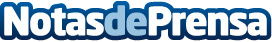  Arques Clinic ofrece terapias gratuitas para tratar el dolor crónico de niñosLa Medicina Responsable y la Fundación Global Gift se unen para ayudar a niños de todo el mundo que sufren dolor crónico que cuentan con una casa de acogida en Marbella de la propia fundación. Esta prestigiosa clínica se alía junto a esta a esta fundación para poner en marcha esta campaña durante un año con el nombre de  #GlobalSmiles y su función será conseguir muchas sonrisas de niños felicesDatos de contacto:Doctor Mario Arques.662 408 408Nota de prensa publicada en: https://www.notasdeprensa.es/-379 Categorias: Medicina Sociedad Andalucia Infantil Solidaridad y cooperación Recursos humanos Ocio para niños Innovación Tecnológica http://www.notasdeprensa.es